(รูปแบบปกนอก/ปกใน) รายงานวิจัยฉบับสมบูรณ์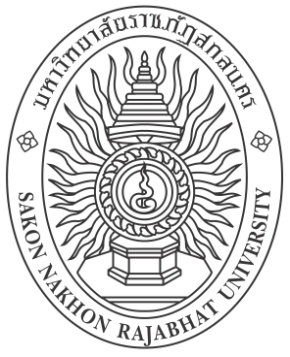 รายงานการวิจัย(TH SarabunPSK 22 Bold)[ ชื่อโครงการวิจัยภาษาไทย ] (TH SarabunPSK 22 Bold)[ ชื่อโครงการวิจัยภาษาอังกฤษ ] (TH SarabunPSK 22 Bold)ผศ./ดร./อาจารย์ ………………………………..…… อาจารย์ที่ปรึกษา (TH SarabunPSK 16 Bold)นาย/นางสาว.................................................. ชื่อหัวหน้าโครงการวิจัย (TH SarabunPSK 16 Bold)นาย/นางสาว.................................................. ผู้ร่วมวิจัย (TH SarabunPSK 16 Bold)นาย/นางสาว.................................................. ผู้ร่วมวิจัย (TH SarabunPSK 16 Bold)สาขาวิชา.........................................................สังกัดคณะ.................... (TH SarabunPSK 16 Bold)งานวิจัยนี้ได้รับทุนสนับสนุนการวิจัยสำหรับนักศึกษามหาวิทยาลัยราชภัฏสกลนครจากเงินรายได้ ประจำปีงบประมาณ พ.ศ. 2560 เดือน.........พ.ศ. ....... (ปัจจุบัน ณ วันส่งรายงานฉบับสมบูรณ์) (TH SarabunPSK 18 Bold)ลิขสิทธิ์ของมหาวิทยาลัยราชภัฏสกลนคร (TH SarabunPSK 18 Bold)(รูปแบบสันรายงานวิจัย)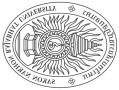 หัวข้อการจัดทำรายงานวิจัยฉบับสมบูรณ์สำหรับโครงการวิจัยที่ได้รับทุนสนับสนุนการวิจัยสำหรับนักศึกษามหาวิทยาลัยราชภัฏสกลนครจากเงินรายได้  ประจำปีงบประมาณ พ.ศ. 2560ปกนอกปกในหนังสือรับรองที่ผ่านการตรวจสอบจากอาจารย์ที่ปรึกษาบทคัดย่อ (ภาษาไทย)บทคัดย่อ (ภาษาอังกฤษ)กิตติกรรมประกาศสารบัญสารบัญตารางสารบัญรูปภาพหรือสารบัญภาพประกอบบทที่ 1  บทนำ บทที่ 2  เอกสารและงานวิจัยที่เกี่ยวข้อง บทที่ 3  วิธีดำเนินการวิจัยบทที่ 4  ผลการวิจัย บทที่ 5  สรุปผล  อภิปรายผล  และข้อเสนอแนะ เอกสารอ้างอิง (ตามระบบการอ้างอิงสากล/นาม ปี) หรือบรรณานุกรมภาคผนวก (เครื่องมือในการวิจัยและเอกสารอื่น ๆ ที่เกี่ยวข้อง)ประวัติโดยย่อนักวิจัยหมายเหตุ  การจัดทำรายงานวิจัยสามารถปรับเปลี่ยนหัวข้อได้ตามความเหมาะสม รูปแบบการพิมพ์บทคัดย่อภาษาไทย  (TH SarabunPSK 16 Bold)ชื่อเรื่อง			………..…………………………….…………………………………………….…………………ชื่อนักศึกษา 		………………………................…………………….........…………………...............……สาขาวิชา		…………………………………………………………………………..…………………………...ชื่อปริญญา		……………………………………………….………………………………………………….……อาจารย์ที่ปรึกษา		……………………………………………………………...…………………………………………           ปีการศึกษา		…………………………………………………………………………………………………………< เว้น 1 บรรทัด >                                 บทคัดย่อ  (TH SarabunPSK 18 Bold)< เว้น 1 บรรทัด >	………………………………………………………………………………………………………………………………………………………………………………………………………………………………………………………………………………………………………………………………………………………………………………………………………………………………………………………………………………………………………………..……………………………………………………………………………………………………………………………………………………………………………………………………………………………………………………………………………………………………………………………………………………………………………………………………………………………………………………………………………………………………………………………………………………………………………………………………………………………………………………………………………………………………………………………………………………………………………………………………………………………………………………………………………………………………………………………………………………………...< เว้น 1 บรรทัด >คำสำคัญ : (TH SarabunPSK 16 Bold)รูปแบบการพิมพ์บทคัดย่อภาษาอังกฤษ(TH SarabunPSK 16 Bold)Project Title		…………………………………………………………………………………………………………            Students                    …………………………………………………………………………………………………….…Major Field		…………………………………………………………………………………………………………     Degree    		…………………………………………………………………………………………………………    Project Advisors	……………………………………………………………………………………………..…………         Academic Year     	…………………………………………………………………………………………………………                      < เว้น 1 บรรทัด >Abstract (TH SarabunPSK 18 Bold)< เว้น 1 บรรทัด >	………………………………………………………………………………………………………………………………………………………………………………………………………………………………………………………………………………………………………………………………………………………………………………………………………………………………………………………………………………………………………………..………………………………………………………..…….< เว้น 1 บรรทัด >Keywords :สารบัญ (TH SarabunPSK 16 Bold)    สารบัญตาราง (TH SarabunPSK 16 Bold)สารบัญภาพ(TH SarabunPSK 16 Bold)บทที่  3 (TH SarabunPSK 20 Bold)วิธีดำเนินการวิจัย  (TH SarabunPSK 18 Bold)            ..........................................................................................……………………………………………............................................................................................................................................................................................................................................................................................................................................................................................................................................................................................................................................................................................................................................................            1.  ลักษณะน้ำเสียชุมชน (TH SarabunPSK 16 Bold)	   1.1  ลักษณะของน้ำเสีย...........................................................................…............……….................................................................................................................................................................................................................................................................................................................................................................................................................................................................................................. 	   1.2  การประเมินผลกระทบของน้ำเสียชุมชนต่อคุณภาพลำห้วยทราย 		1.2.1 ...........................................................................…............….....................… ...........................................................................…............….....................…		1.2.3 ...........................................................................…............….....................…            2.  หลักเกณฑ์ในการออกแบบระบบบำบัดน้ำเสียชุมชน	   2.1 หลักเกณฑ์เบื้องต้น .........................................................................…............…........…. ................................................................................................................................................................................................................................................................................................................................ ...…. ..................................................................................................................................................... 	   2.2 เงื่อนไขในการออกแบบระบบบำบัดน้ำเสียชุมชนด้วยกระบวนการทางชีวภาพ…………................................................................................................................................................................................................................................................................................................................................ ...…. ..................................................................................................................................................... ตัวอย่างการเขียนบรรณานุกรม1) หนังสือ : ผู้แต่ง. (ปีที่พิมพ์). ชื่อหนังสือ. เล่มที่(ถ้ามี). ครั้งที่พิมพ์(ถ้ามี). ชื่อชุดหนังสือและลำดับที่    	(ถ้ามี).     สำนักพิมพ์: สถานที่พิมพ์.   ตัวอย่างเช่น	 ผู้แต่งคนเดียว : ไพศาล เหล่าสุวรรณ (2535). หลักพันธุ์ศาสตร์. บริษัทการพิมพ์ไทยวัฒนาพานิช: กรุงเทพมหานคร.ผู้แต่ง 2 คน : สรรใจ  แสงวิเชียร และ วิมลพรรณ  ปิตธวัชชัย. (2517). กรณีสวรรคต 9 มิถุนายน 2489. กรุงสยามการพิมพ์: พระนครผู้แต่ง 3 คน : เรืองอุไร  กุศลาสัย, จำลอง  สดเอี่ยม และ ประจักษ์  ประภาพิทยากร. (2510). ภาษาไทยชุดครู ป.ม.. โรงพิมพ์ไพศาลวิทยา: พระนครผู้แต่งมากกว่า-3 คน : สังวร  ปัญญาดิลก และคณะ. (2522). การบัญชี 1-2. ไทยวัฒนาพานิช: กรุงเทพมหานครผู้แต่งที่มีราชทินนาม ฐานันดรศักดิ์ หรือ สมณศักดิ์ :  ชลธารพฤฒิไกร, หลวง. (2499). การปกครองคืออะไร. สภาวัฒนธรรมแห่งชาติ: พระนคร.ผู้แต่งที่เป็นสถาบัน :   คณะกรรมการวิจัยแห่งชาติ, สำนักงาน. ศูนย์ข้อสนเทศการวิจัย. (2540). ทำเนียบนักวิจัยแห่งชาติปี 2539. กรุงเทพมหานคร	2) หนังสือแปล : ผู้แต่ง. (ปีที่พิมพ์). ชื่อเรื่อง. แปลโดย ชื่อผู้แปล. สำนักพิมพ์:สถานที่พิมพ์.ตัวอย่าง   โอเวน, วิลเฟรด. (2520). เมืองสะดวก. แปลโดย ถนอมนวล  ณ ป้อมเพชร. สำนักงานคณะกรรมการวิจัยแห่งชาติ :  กรุงเทพมหานคร.	3) บทความในหนังสือ : ผู้เขียนบทความ. (ปีที่พิมพ์). ชื่อบทความ. ใน ชื่อบรรณาธิการหรือผู้รวบรวม, ชื่อหนังสือ. .เลขหน้า. สำนักพิมพ์:สถานที่พิมพ์.	ตัวอย่าง  ปรีชา เปี่ยมพงศ์สานต์. (2537). การสร้างองค์ความรู้เพื่อการพัฒนาประเทศไทยด้านเศรษฐกิจและ		สิ่งแวดล้อม. ใน วิจารณ์  พานิช, บทบาทของการวิจัย:การท้าทายของทศวรรษใหม่. หน้า		23-116. สำนักงานกองทุนสนับสนุนการวิจัย: กรุงเทพมหานคร.	4)  บทความในวารสาร	ผู้เขียนบทความ. (ปีที่พิมพ์). ชื่อเรื่อง. ชื่อวารสาร. ปีของวารสาร. เล่มที่. ฉบับที่. เลขหน้า.	ตัวอย่าง  ปริทรรศน์  พันธุ์บรรยงค์. แบบแผนแห่งความสำเร็จการบริหารงานแบบญี่ปุ่นในโรงงานอุตสาหกรรมของอังกฤษ. วารสารสมาคมอุตสาหกรรมผลิตภัณฑ์คอนกรีตไทย. ปีที่ 2. ฉบับที่ 3.หน้า 15.	5)  บทความในหนังสือพิมพ์	ชื่อผู้เขียนบทความ. วันเดือนปี. ชื่อบทความ. ชื่อหนังสือพิมพ์ .  เลขหน้า.	ชื่อบทความ. วันเดือนปี.  ชื่อหนังสือพิมพ์.  เลขหน้า . (ในกรณีที่ไม่ปรากฏชื่อผู้เขียนบทความ)	ตัวอย่าง  นิติภูมิ นวรัตน์. วันอังคารที่ 9 ธันวาคม 2540. คำทำนายของจอห์น ไนซ์บิตต์. หนังสือพิมพ์ไทยรัฐ.หน้า 2.        	พลังแสงอาทิตย์.วันอาทิตย์ที่ 7 ธันวาคม 2540. หนังสือพิมพ์เดลินิวส์. หน้า 28.	6)  วิทยานิพนธ์	ผู้เขียนวิทยานิพนธ์. ปีที่พิมพ์. ชื่อวิทยานิพนธ์. ระดับวิทยานิพนธ์. ชื่อสาขาวิชาหรือภาควิชา  คณะ  มหาวิทยาลัย.	ตัวอย่าง  ณัฐวุฒิ  จินากูล. 2537. โครงสร้างอำนาจและระบบอุปถัมภ์ในชนบทไทย: กรณีศึกษาบ้านตา อำเภอ	            บางบาน จังหวัดพระนครศรีอยุธยา. วิทยานิพนธ์ปริญญาโท. ภาควิชาสังคมวิทยาและมานุษย-         		วิทยา  คณะรัฐศาสตร์  จุฬาลงกรณ์มหาวิทยาลัย.	7)  จดหมายข่าว	ผู้แต่ง. (ปีของจดหมายข่าว). ชื่อเรื่อง. ชื่อจดหมายข่าว. หมายเลขฉบับ. หน้าจดหมายข่าว.	ตัวอย่าง  ชิงชัย  ชาญเจนลักษณ์. (2540). บทบาทของงานวิจัยในภาคธุรกิจเอกชน. ประชาคมวิจัย. ฉบับที่ 11. 		หน้า 23-24.	8)  จุลสาร เอกสารอัดสำเนา และเอกสารที่ไม่ได้ตีพิมพ์อื่นๆ	ให้เขียนแบบเดียวกับหนังสือหรือวารสารแล้วแต่กรณี   แต่ให้มีวงเล็บว่า “อัดสำเนา” ท้ายข้อความ	9)  อ้างอิงถึงเอกสารอื่น	ชื่อผู้แต่ง. ปีที่พิมพ์. ชื่อหนังสือ. สำนักพิมพ์. สถานที่พิมพ์. อ้างใน (ระบุชื่อผู้แต่งที่อ้างถึง.ชื่อหนังสือที่อ้างถึง). สำนักพิมพ์ที่อ้างถึง. สถานที่พิมพ์ที่อ้างถึง, ปีพิมพ์ที่อ้างถึง.	ตัวอย่าง  จันทร์ฉาย ภัคอธิคม.2540.วารสารวิจัย.บริษัท แซท โฟร์ พริ้นติ้ง จำกัด.กรุงเทพฯ.อ้างใน นิยะดา 		เหล่าสุนทร. การฟื้นฟูอักษรศาสตร์ในรัฐกาลพระบาทสมเด็จพระพุทธยอดฟ้าจุฬาโลก.	เลี่ยงเชียง. กรุงเทพมหานคร, มปพ. 	10)  โสตทัศนวัสดุ	ชื่อผู้จัดทำ. ปีที่เผยแพร่. ชื่อเรื่อง (ระบุประเภทของโสตทัศนวัสดุด้วย). สถานที่ผลิต: หน่วยงานที่เผยแพร่.	ตัวอย่าง  สถาบันวิจัยและพัฒนา. 2540. วิดีโอ การบรรยายพิเศษทางวิชาการเรื่อง “บทบาทและการสนับสนุนการ		ทำวิจัยของสำนักงานกองทุนสนับสนุนการวิจัย”.นครราชสีมา :  ฝ่ายเผยแพร่ผลงานการวิจัย		มหาวิทยาลัยเทคโนโลยีสุรนารี.	11)  สารสนเทศจากสื่ออิเลคทรอนิกส์  คล้ายกับการอ้างอิงจากเอกสารทั่วไป  แต่เพิ่มวงเล็บประเภท	ของสื่อ และระบุแหล่งที่จะสืบค้นได้ในตอนท้าย  เช่น		11.1 บทความจากสื่ออิเล็กทรอนิกส์		ผู้แต่ง, ปีที่จัดทำ.ชื่อหัวเรื่องย่อย. ชื่อโปรแกรมหรือชื่อเรื่อง (ประเภทของสื่อ). ที่มา : ระบุแหล่ง	สืบค้นหรือ address	ตัวอย่าง  Jefferson,T. 1989. The declation of independence (Online). Available FTP : Quake.think.com Directory:pub/etext/1991 File:alice-in-wonderland.txt 	Deel,N.1992.Main sources for the text of United States treaties. In  		University,College of Law Library, Ravision of treaties guide (Online).Available e-		mail:law-lib% liberty.uc.wlu.edu		11.2 บทความจากฐานข้อมูลออนไลน์	ตัวอย่าง  Jacopson, M.1988.Pregnancy and employment:three approaches to equal opportunity. Boston University Law Review (Online):68:1019ff. Available:LEXIS Library:LAWREV File:ALLREV		11.3 บทความจากบริการ  FTP	ตัวอย่าง  Barow,P. 1992, June. The joshua tree quakes. CORE(Online),1(8)June.Available FTP:128.112.128.1 Directory pub/journals File:cor 1.08		11.4 เครือข่าย  World  Wide  Web	ตัวอย่าง  Smith, Ann. 1996, April. How to cite electronic documents(Online). Available URL:http://inst. Augie.Edu/-asmith/ตัวอย่าง (Template) รายการอ้างอิงแบบต่างๆ (หากเลือกใช้รูปแบบใดแล้วควรใช้ให้เหมือนกันทั้งเล่ม)รายการอ้างอิงแบบที่ 1หนังสือบทความในหนังสือบทความในวารสารวิทยานิพนธ์การสัมภาษณ์โสตทัศนวัสดุสื่ออิเล็กทรอนิกส์ แฟ้มข้อมูลและโปรแกรมคอมพิวเตอร์รายการอ้างอิงแบบที่ 2หนังสือบทความในหนังสือบทความในวารสารวิทยานิพนธ์ การสัมภาษณ์โสตทัศนวัสดุสื่ออิเล็กทรอนิกส์ แฟ้มข้อมูลและโปรแกรมคอมพิวเตอร์รายการอ้างอิงแบบที่ 3หนังสือบทความในหนังสือบทความในวารสารวิทยานิพนธ์ การสัมภาษณ์โสตทัศนวัสดุสื่ออิเล็กทรอนิกส์ แฟ้มข้อมูลและโปรแกรมคอมพิวเตอร์รายการอ้างอิงแบบที่ 4หนังสือบทความในหนังสือบทความในวารสารวิทยานิพนธ์ การสัมภาษณ์โสตทัศนวัสดุสื่ออิเล็กทรอนิกส์ แฟ้มข้อมูลและโปรแกรมคอมพิวเตอร์เอกสารอ้างอิงสถาบันวิจัยและพัฒนา มหาวิทยาลัยเทคโนโลยีสุรนารี. 2555. การรายงานการวิจัยฉบับสมบูรณ์ (ออนไลน์). ที่มา: http://ird.sut.ac.th/irdnew/index.php.บัณฑิตวิทยาลัย จุฬาลงกรณ์มหาวิทยาลัย. 2548. คู่มือการพิมพ์วิทยานิพนธ์ (ออนไลน์). ที่มา: http://www.grad.chula.ac.th/thesis/download.php.หน้าบทคัดย่อภาษาไทย…………………………………………………………………………………………………………กบทคัดย่อภาษาอังกฤษ……………………………………………………………………………………………………ขกิตติกรรมประกาศ……………………………………………………………………………………….…………………คสารบัญ…………………………………………………………………………………………………………………………งสารบัญตาราง………………………………………………………………………………………………………………จสารบัญภาพ…………………………………………………………………………………………………………………ฉบทที่  1	บทนำ ความสำคัญและที่มาของปัญหาการวิจัย………………………………………………………………1วัตถุประสงค์ของการวิจัย……………………………………………………………………………………3ขอบเขตของการวิจัย…………………………………………………………………………………………5ข้อตกลงเบื้องต้น (ถ้ามี) ……………………………………………………………………………………7ขอบเขตของการวิจัย…………………………………………………………………………………………7ประโยชน์ที่ได้รับจากการวิจัย………………………………………………………………………………7บทที่  2	ทบทวนวรรณกรรมและเอกสารงานวิจัยที่เกี่ยวข้องแนวคิด……………………………………………………………………………………………………………9ทฤษฎี………………………………………………………………………………………………………………15งานวิจัยที่เกี่ยวข้อง……………………………………………………………………………………………20บทที่  3	วิธีดำเนินการวิจัยแหล่งที่มาของข้อมูล…………………………………………………………………………………………25วิธีการเก็บรวบรวมข้อมูล……………………………………………………………………………………26วิธีวิเคราะห์ข้อมูล………………………………………………………………………………………………27บทที่  4	ผลการวิเคราะห์ข้อมูล อภิปรายผล………………………………………………………………………………………………………29บทที่  5	สรุปผลการวิจัยสรุปผลการวิจัย…………………………………………………………………………………………………35ข้อเสนอแนะ……………………………………………………………………………………………………36บรรณานุกรม…………………………………………………………………………………………………………………37ภาคผนวก ภาคผนวก ก……………………………………………………………………………………………………40ภาคผนวก ข……………………………………………………………………………………………………42ประวัติผู้วิจัย52หน้าตารางที่หน้าภาพที่ผู้แต่ง. ชื่อหนังสือ. เล่มที่หรือจำนวนเล่ม (ถ้ามี). ครั้งที่พิมพ์ (ถ้ามี). ชื่อชุดหนังสือและลำดับที่ (ถ้ามี). สถานที่พิมพ์ : สำนักพิมพ์, ปีพิมพ์.ผู้เขียนบทความ. ชื่อบทความ. ในชื่อบรรณาธิการ (ถ้ามี), ชื่อเรื่อง, เลขหน้า. สถานที่พิมพ์ : สำนักพิมพ์, ปีพิมพ์.ผู้เขียนบทความ. ชื่อบทความ. ชื่อวารสาร  ปีที่หรือเล่มที่ (เดือน ปี) : เลขหน้า.ผู้เขียนวิทยานิพนธ์. ชื่อวิทยานิพนธ์. ระดับวิทยานิพนธ์  ชื่อสาขาวิชาหรือภาควิชา  คณะ  ชื่อมหาวิทยาลัย, ปีพิมพ์.ผู้ให้สัมภาษณ์. ตำแหน่ง (ถ้ามี). สัมภาษณ์, วัน เดือน ปี.ชื่อผู้จัดทำ. (หน้าที่รับผิดชอบ-ถ้ามี). ชื่อเรื่อง (ลักษณะของโสตทัศนวัสดุ). สถานที่ผลิต : หน่วยงานที่เผยแพร่, ปีที่เผยแพร่.ชื่อผู้รับผิดชอบหลัก. ชื่อแฟ้มข้อมูล  (หรือชื่อโปรแกรม). สถานที่ผลิต : ชื่อผู้ผลิตหรือผู้เผยแพร่, ปีที่จัดทำ.ผู้แต่ง. ปีพิมพ์. ชื่อหนังสือ. เล่มที่หรือจำนวนเล่ม (ถ้ามี). ครั้งที่พิมพ์ (ถ้ามี). ชื่อชุดหนังสือและลำดับที่ (ถ้ามี). สถานที่พิมพ์ : สำนักพิมพ์, ผู้เขียนบทความ. ปีพิมพ์. ชื่อบทความ. ในชื่อบรรณาธิการ (ถ้ามี), ชื่อเรื่อง, เลขหน้า. สถานที่พิมพ์ : สำนักพิมพ์, ผู้เขียนบทความ. ปีพิมพ์. ชื่อบทความ. ชื่อวารสาร  ปีที่หรือเล่มที่ (เดือน ปี) : เลขหน้า.ผู้เขียนวิทยานิพนธ์. ปีพิมพ์. ชื่อวิทยานิพนธ์. ระดับวิทยานิพนธ์  ชื่อสาขาวิชาหรือภาควิชา  คณะ  ชื่อมหาวิทยาลัย.ผู้ให้สัมภาษณ์. วัน เดือน ปี. ตำแหน่ง (ถ้ามี). สัมภาษณ์. ชื่อผู้จัดทำ. (หน้าที่รับผิดชอบ-ถ้ามี). ปีที่เผยแพร่. ชื่อเรื่อง (ลักษณะของโสตทัศนวัสดุ). สถานที่ผลิต : หน่วยงานที่เผยแพร่.ชื่อผู้รับผิดชอบหลัก. ปีที่จัดทำ. ชื่อแฟ้มข้อมูล  (หรือชื่อโปรแกรม). สถานที่ผลิต : ชื่อผู้ผลิตหรือผู้เผยแพร่.[1]  ผู้แต่ง. ชื่อหนังสือ. เล่มที่หรือจำนวนเล่ม (ถ้ามี). ครั้งที่พิมพ์ (ถ้ามี). ชื่อชุดหนังสือและลำดับที่ (ถ้ามี). สถานที่พิมพ์ : สำนักพิมพ์, ปีพิมพ์.[2]  ผู้เขียนบทความ. ชื่อบทความ. ในชื่อบรรณาธิการ (ถ้ามี), ชื่อเรื่อง, เลขหน้า. สถานที่พิมพ์ : สำนักพิมพ์, ปีพิมพ์.[3]  ผู้เขียนบทความ. ชื่อบทความ. ชื่อวารสาร  ปีที่หรือเล่มที่ (เดือน ปี) : เลขหน้า.[4]  ผู้เขียนวิทยานิพนธ์. ชื่อวิทยานิพนธ์. ระดับวิทยานิพนธ์  ชื่อสาขาวิชาหรือภาควิชา  คณะ  ชื่อมหาวิทยาลัย, ปีพิมพ์.[5]  ผู้ให้สัมภาษณ์. ตำแหน่ง (ถ้ามี). สัมภาษณ์, วัน เดือน ปี.[6]  ชื่อผู้จัดทำ. (หน้าที่รับผิดชอบ-ถ้ามี). ชื่อเรื่อง (ลักษณะของโสตทัศนวัสดุ). สถานที่ผลิต : หน่วยงานที่เผยแพร่, ปีที่เผยแพร่.[7]  ชื่อผู้รับผิดชอบหลัก. ชื่อแฟ้มข้อมูล  (หรือชื่อโปรแกรม). สถานที่ผลิต : ชื่อผู้ผลิตหรือผู้เผยแพร่, ปีที่จัดทำ.[1]  ผู้แต่ง. ปีพิมพ์. ชื่อหนังสือ. เล่มที่หรือจำนวนเล่ม (ถ้ามี). ครั้งที่พิมพ์ (ถ้ามี). ชื่อชุดหนังสือและลำดับที่ (ถ้ามี). สถานที่พิมพ์ : สำนักพิมพ์, [2]  ผู้เขียนบทความ. ปีพิมพ์. ชื่อบทความ. ในชื่อบรรณาธิการ (ถ้ามี), ชื่อเรื่อง, เลขหน้า. สถานที่พิมพ์ : สำนักพิมพ์, [3]  ผู้เขียนบทความ. เดือน ปี. ชื่อบทความ. ชื่อวารสาร  ปีที่หรือเล่มที่ (เดือน ปี) : เลขหน้า.[4]  ผู้เขียนวิทยานิพนธ์. ปีพิมพ์. ชื่อวิทยานิพนธ์. ระดับวิทยานิพนธ์  ชื่อสาขาวิชาหรือภาควิชา  คณะ  ชื่อมหาวิทยาลัย.[5]  ผู้ให้สัมภาษณ์. วัน เดือน ปี. ตำแหน่ง (ถ้ามี). สัมภาษณ์. [6]  ชื่อผู้จัดทำ. (หน้าที่รับผิดชอบ-ถ้ามี). ปีที่เผยแพร่. ชื่อเรื่อง (ลักษณะของโสตทัศนวัสดุ). สถานที่ผลิต : หน่วยงานที่เผยแพร่.[7]  ชื่อผู้รับผิดชอบหลัก. ปีที่จัดทำ. ชื่อแฟ้มข้อมูล  (หรือชื่อโปรแกรม). สถานที่ผลิต : ชื่อผู้ผลิตหรือผู้เผยแพร่.